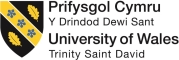 Adroddiad Monitro Arweinwyr Timau Partneriaeth ar Asesu (rhaglenni a addysgir) Mae Arweinwyr Timau Partneriaeth (ATPau), a fydd yn ymgymryd â’r swyddogaethau asesu, yn cael eu penodi pan fo partneriaethau’n cynnwys nifer o raglenni, a phenodir Arweinydd Timau Partneriaeth Gweithredol (ATPG) i oruchwylio’r holl raglenni o ran y swyddogaethau datblygu a monitro. Disgwylir y bydd ATPau sy’n ymgymryd â swyddogaethau asesu yn cysylltu’n rheolaidd â phartneriaid cydweithredol ac yn cyflwyno un adroddiad monitro i’w asesu, bob semester, gan ddefnyddio’r templed hwn.  Dylai’r adroddiad fod yn seiliedig ar yr holl ryngweithio gyda’r partner cydweithredol (negeseuon e-bost, galwadau llais/fideo ac ati).Y disgwyliad yw y bydd ATPau sy’n ymgymryd â swyddogaethau asesu ar gyfer mwy nag un rhaglen mewn sefydliad partner yn defnyddio un adroddiad monitro i adrodd ar bob rhaglen.  Peidiwch ag enwi aelodau unigol o’r staff yn yr Adroddiad Monitro.ANFONWCH GOPI O’R ADRODDIAD WEDI’I GWBLHAU I’R SEFYDLIAD PARTNER A’RSWYDDFA PARTNERIAETHAU CYDWEITHREDOLGallwch hefyd anfon copi at Fwrdd eich Athrofa, trwy law’r Prif Swyddog Gweinyddol, ac at y Cyfarwyddwr Rhaglen perthnasol, lle bo’n berthnasol. Enw’r ATP:Enw’r partner:Enw’r rhaglen(ni):Camau a gwblhawyd ers yr adroddiad monitro diwethafDylid defnyddio’r adran hon yn ddull tracio ac yn gynllun gweithredu, i lywio’r gwaith sydd yn ofynnol gan y Brifysgol a’r partner. Dylid ei chroesgyfeirio i’r adran 'Camau sydd Bellach yn Ofynnol' o’r adroddiad blaenorol. Camau a gwblhawyd ers yr adroddiad monitro diwethafDylid defnyddio’r adran hon yn ddull tracio ac yn gynllun gweithredu, i lywio’r gwaith sydd yn ofynnol gan y Brifysgol a’r partner. Dylid ei chroesgyfeirio i’r adran 'Camau sydd Bellach yn Ofynnol' o’r adroddiad blaenorol. Camau a gwblhawyd ers yr adroddiad monitro diwethafDylid defnyddio’r adran hon yn ddull tracio ac yn gynllun gweithredu, i lywio’r gwaith sydd yn ofynnol gan y Brifysgol a’r partner. Dylid ei chroesgyfeirio i’r adran 'Camau sydd Bellach yn Ofynnol' o’r adroddiad blaenorol. Cam GweithreduGan bwy(enw’r unigolyn a’r sefydliad)PrydAsesu A ydych chi wedi adolygu a rhoi sylwadau ysgrifenedig ar bapurau arholiad drafft neu asesiadau eraill?YDWNAC YDWOs ydych, nodwch y manylion fan hyn.Os na, esboniwch pam a nodwch fanylion camau i’w gweithredu yn y dyfodol ynglŷn â hyn a’u cynnwys yn yr adran 'Camau sydd Bellach yn Ofynnol'. Sylwch ei bod yn ofynnol eich bod yn adolygu asesiadau.Rhowch fanylion cyfrifoldebau marcio, cymedroli (a thraws-gymedroli gyda phartneriaid eraill sy’n cyflwyno'r un rhaglen) ac ati, a chynnwys unrhyw gamau yn yr adran ‘Camau sydd Bellach yn Ofynnol’.A ydych chi wedi samplu gwaith myfyrwyr?YDWNAC YDWOs ydych, nodwch unrhyw sylwadau fan hyn.Os na, esboniwch pam a nodwch fanylion camau i’w gweithredu yn y dyfodol ynglŷn â hyn a’u cynnwys yn yr adran 'Camau sydd Bellach yn Ofynnol'. Sylwch ei bod yn ofynnol eich bod yn samplu gwaith myfyrwyr.Cyflwyno/Rheoli’r RhaglenNodwch yma unrhyw sylwadau ynghylch materion cyffredinol mewn perthynas â chyflwyno a rheoli’r rhaglen, gan gynnwys trafodaethau gyda staff y partner, yr ATP Gweithredol ac ati.Gwella Ansawdd Dylid defnyddio’r adran hon i nodi enghreifftiau o arfer da er mwyn i fentrau, arloesi ac arfer da mewn ysgolion ac yn y sefydliadau partner allu cael eu dynodi a’u rhannu ar draws y Brifysgol.A ydych chi wedi nodi unrhyw enghreifftiau o arfer da?YDWNAC YDWOs ydych, nodwch unrhyw sylwadau fan hyn.Camau sydd bellach yn ofynnolLluniwyd yr adran hon fel bod modd ei datgysylltu ac i ffurfio sail cynllun gweithredu a system i fonitro cynnydd.  Bydd yn diffinio camau gweithredu sydd bellach yn ofynnol mewn perthynas â’r sefydliad partner.Camau sydd bellach yn ofynnolLluniwyd yr adran hon fel bod modd ei datgysylltu ac i ffurfio sail cynllun gweithredu a system i fonitro cynnydd.  Bydd yn diffinio camau gweithredu sydd bellach yn ofynnol mewn perthynas â’r sefydliad partner.Camau sydd bellach yn ofynnolLluniwyd yr adran hon fel bod modd ei datgysylltu ac i ffurfio sail cynllun gweithredu a system i fonitro cynnydd.  Bydd yn diffinio camau gweithredu sydd bellach yn ofynnol mewn perthynas â’r sefydliad partner.Cam GweithreduGan bwy(enw’r unigolyn a’r sefydliad)Pryd